Несколько  советов  родителям  детей, имеющих  расстройства  аутистического  спектра.Уважаемые родители! Вы  не должны забывать, что ребёнок с аутизмом так же, как и любой другой ребёнок, является  индивидуальностью. Поэтому обучение нужно планировать исходя из общих рекомендаций, а также обязательно учитывать специфические реакции ребёнка.1. Соблюдение режимаБольшое значение имеет соблюдение режима, так как дети с аутизмом очень болезненно реагируют на всё, что выходит за рамки привычных для них действий.2. Регулярные занятияЗаниматься с детьми необходимо каждый день. Добиться результатов можно только при регулярном проведении занятий.3. Зонирование пространстваРазделите пространство на зоны, это будет способствовать организации поведения ребёнка. Например, не играйте с ребёнком за обеденным столом, он должен понимать, что за стол садятся для того, чтобы принимать пищу, а не играть и т.п.Каждый человек иногда нуждается в уединении, ребёнку-аутисту это также необходимо. Поэтому нужно организовать для него какое-нибудь укромное место, где его никто не будет беспокоить.4. Поведение родителейВсе близкие в семье должны следовать одному стилю поведения в повторяющихся повседневных ситуациях. Не нужно менять свои требования к ребёнку, ваша реакция для него должна быть предсказуемой и последовательной.5. ПоощрениеОбязательно поощряйте ребёнка за самые минимальные достижения. Незначительными они могут показаться вам, а ему это стоило большого труда.6. Дозирование нагрузкиНе нужно перегружать ребёнка. Для ребёнка-аутиста большое количество занятий не всегда способствует качественному усвоению умений и навыков, а усталость может отразиться на его поведении, вызвать агрессию, привести к депрессии и ухудшению самочувствия.7. ОбщениеЕсли ребёнок не говорит, всё равно разговаривайте с ним как можно чаще, задавайте вопросы, стимулируйте к ответу с помощью указательных жестов. Говорите с ребёнком не спеша, используйте короткие фразы, подкрепляйте свои слова показом или действиями. Так ребёнку будет легче понять вас.Помните: ваш ребёнок нуждается в общении даже больше, чем другие дети!8. Владение информациейЧтобы получать информацию о новых методах лечения, о способах коррекции поведения, желательно посещать с ребёнком различные центры для детей с аутизмом, участвовать в родительских семинарах, читать литературу об аутизме.Помните: вы не одиноки!  Рядом есть ещё люди с такой проблемой.Думайте о ребёнке, а не о том, какой у него диагноз. Аутизм – это не приговор, просто эти дети – другие. Но они также нуждаются в любви, заботе, чутком внимании, терпении, упорстве, последовательности и гибкости со стороны близких людей.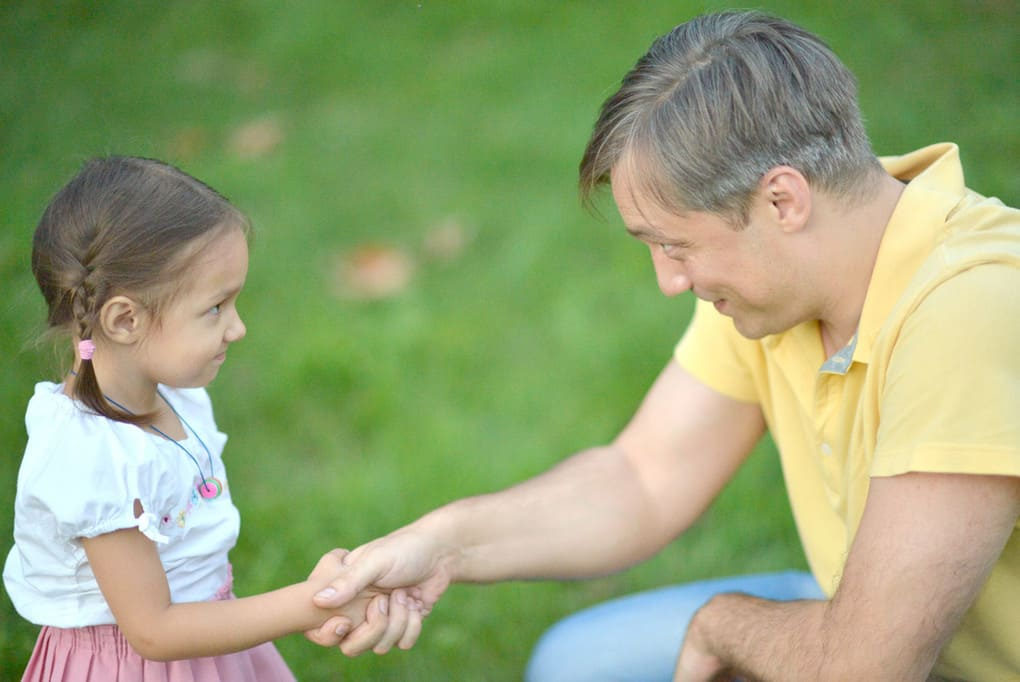 